NÁRODNÁ RADA SLOVENSKEJ REPUBLIKY	VIII. volebné obdobieČíslo: PREDS-244/2020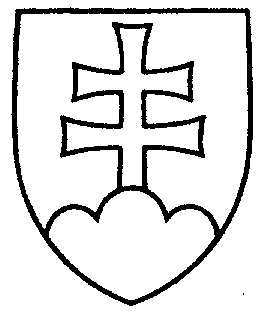 350UZNESENIENÁRODNEJ RADY SLOVENSKEJ REPUBLIKYz 21. októbra 2020k návrhu na voľbu podpredsedu Národnej rady Slovenskej republiky (tlač 295)Národná rada Slovenskej republikyb e r i e   n a   v e d o m i e, žeposlanec Národnej rady Slovenskej republiky Peter Pellegrini sa písomným oznámením, doručeným predsedovi Národnej rady Slovenskej republiky 30. septembra 2020, vzdal funkcie podpredsedu Národnej rady Slovenskej republiky dňom 19. októbra 2020;B. na návrh poslancov - členov Klubu poslancov Národnej rady Slovenskej republiky za stranu SMER - sociálna demokracia                  podľa čl. 90 ods. 1 Ústavy Slovenskej republiky a § 2 ods. 3 písm. a) zákona Národnej rady Slovenskej republiky č. 350/1996 Z. z. o rokovacom poriadku Národnej rady Slovenskej republiky v znení neskorších predpisov v tajnom hlasovaní     z v o l i l a      poslanca Juraja Blanára				(SMER-SD)      za podpredsedu Národnej rady Slovenskej republiky.    Boris  K o l l á r   v. r.    predsedaNárodnej rady Slovenskej republikyOverovatelia:Monika  K a v e c k á   v. r. Richard  T a k á č   v. r.